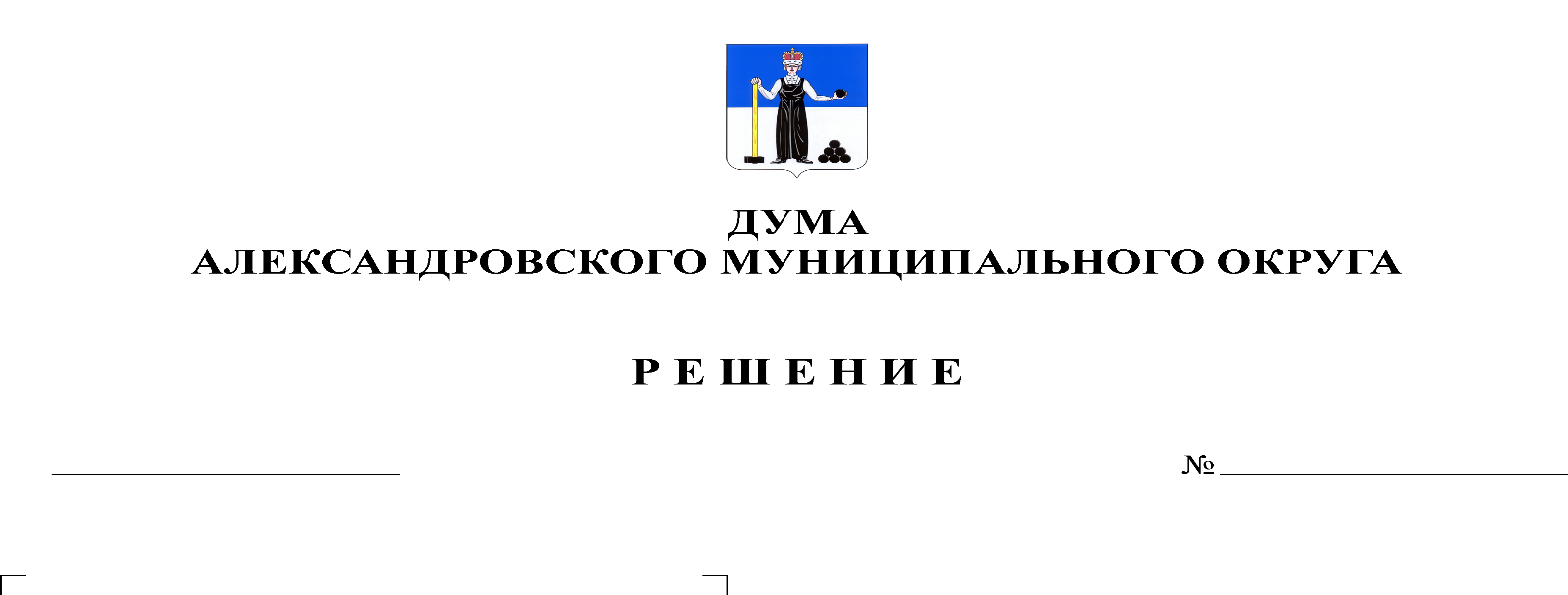 На основании статьи 41 Федерального закона от 6 октября 2003 г. № 131-ФЗ «Об общих принципах организации местного самоуправления в Российской Федерации», статей 61 – 64 Гражданского кодекса Российской Федерации, частей 4, 5 статьи 4 Закона Пермского края от 27 мая 2019 г. № 395-ПК «Об образовании нового муниципального образования Александровский муниципальный округ Пермского края», в связи с прекращением полномочий контрольно-счетных органов Александровского городского поселения и Александровского муниципального района, Дума Александровского муниципального округаРЕШАЕТ:1. Ликвидировать «Контрольно-ревизионную комиссию Александровского городского поселения» (ИНН 5911060317, ОГРН 1095911002230, адрес 618320, Пермский край, г. Александровск, ул. Ленина, 20а).2. Ликвидировать Контрольно-счетную палату Александровского муниципального района (ИНН 5911060028, ОГРН 1095911001900, адрес 618320, Пермский край, г. Александровск, ул. Ленина, 20а).3. Утвердить прилагаемые:3.1. Положение о ликвидационной комиссии контрольно-счетного органа;3.2. План мероприятий по ликвидации контрольно-счетных органов;3.3. Составы ликвидационных комиссий контрольно-счетных органов.4. Ликвидационным комиссиям осуществить в соответствии с законодательством Российской Федерации юридические и организационные мероприятия, связанные с ликвидацией контрольно-счетных органов, в порядке и сроки, установленные планом мероприятий по ликвидации.5. Настоящее решение вступает в силу 01.01.2020 г., но не ранее дня формирования Контрольно-счетной палаты Александровского муниципального округа.6. Опубликовать настоящее решение в газете «Боевой путь» и разместить на сайте www.aleksraion.ru.7. Контроль за исполнением решения возложить на председателя Думы Александровского муниципального округа.Председатель ДумыАлександровского муниципального округа				 М.А. ЗиминаИсполняющий полномочия главы муниципального округа – главы администрации Александровского 	муниципального округа							      С.В. БогатыреваУтвержденорешением Думы Александровскогомуниципального округаот 30.12.2019 № 56ПОЛОЖЕНИЕо ликвидационной комиссии контрольно-счетного органа1. Общие положения1.1. Настоящее Положение разработано в соответствии с Федеральным законом от 6 октября 2003 г. № 131-ФЗ «Об общих принципах организации местного самоуправления в Российской Федерации», Гражданским кодексом Российской Федерации, Законом Пермского края от 27 мая 2019 г. № 395-ПК «Об образовании нового муниципального образования Александровский муниципальный округ Пермского края», в связи с прекращением полномочий контрольно-счетных органов Александровского городского поселения и Александровского муниципального района.1.2. Настоящее Положение определяет порядок формирования ликвидационной комиссии, ее функции, порядок работы и принятия решений, а также правовой статус членов ликвидационной комиссии.Настоящее Положение является общим для контрольно-счетных органов Александровского городского поселения и Александровского муниципального района, подлежащих ликвидации как юридических лиц.1.3. Ликвидационная комиссия – лица, уполномоченные Думой Александровского муниципального округа Пермского края, обеспечивающие реализацию полномочий по управлению делами ликвидируемого юридического лица в течение всего периода его ликвидации.1.4. Ликвидация контрольно-счетного органа считается завершенной, а юридическое лицо прекратившим существование после внесения об этом записи в Единый государственный реестр юридических лиц (ЕГРЮЛ) в порядке, установленным Федеральным законом от 8 августа 2001 г. № 129-ФЗ «О государственной регистрации юридических лиц и индивидуальных предпринимателей».2. Формирование и полномочия ликвидационной комиссии2.1. Решением Думы Александровского муниципального округа Пермского края назначается персональный состав ликвидационной комиссии.2.2. С момента назначения ликвидационной комиссии к ней переходят полномочия по управлению делами ликвидируемого юридического лица.2.3. С целью управления делами ликвидируемого юридического лица в течение всего периода его ликвидации на ликвидационную комиссию возлагаются следующие полномочия:2.3.1. в сфере правового обеспечения: организация юридического сопровождения деятельности ликвидируемого юридического лица, проведение правовой экспертизы актов, принимаемых ликвидационной комиссией, выступление в суде от имени ликвидируемого юридического лица;2.3.2. в сфере документационного обеспечения: координация документационного обеспечения и формирование архивных фондов;2.3.3. в сфере кадрового обеспечения: администрирование процессов и документооборота по учету и движению кадров, представлению документов по персоналу в государственные органы и иные организации.2.4. Ликвидационная комиссия осуществляет и иные полномочия, установленные действующим законодательством.2.5. При исполнении полномочий ликвидационная комиссия обязана действовать добросовестно и разумно в интересах ликвидируемого юридического лица, а также его кредиторов и руководствоваться действующим законодательством, планом мероприятий по ликвидации и настоящим Положением.3. Порядок работы ликвидационной комиссии3.1. Ликвидационная комиссия обеспечивает реализацию полномочий по управлению делами ликвидируемого юридического лица в течение всего периода его ликвидации согласно действующему законодательству, плану мероприятий по ликвидации и настоящему Положению.3.2. Ликвидационная комиссия решает все вопросы на своих заседаниях, собираемых по мере необходимости. 3.3. Заседание ликвидационной комиссии является правомочным, если на заседании имеется кворум.Кворумом для проведения заседания ликвидационной комиссии является присутствие полного состава членов ликвидационной комиссии.3.4. При решении вопросов каждый член ликвидационной комиссии обладает одним голосом.Передача голоса одним членом ликвидационной комиссии другому члену ликвидационной комиссии не допускается.3.5. Решения ликвидационной комиссии утверждаются простым большинством голосов присутствующих на заседании членов ликвидационной комиссии. При равенстве голосов голос председателя ликвидационной комиссии является решающим.3.6. Все заседания ликвидационной комиссии проводятся в очной форме. На заседаниях ликвидационной комиссии ведется протокол.Протокол заседания ликвидационной комиссии составляется не позднее 3 дней со дня проведения заседания.В протоколе указываются:- место и время проведения заседания;- лица, присутствующие на заседании; - повестка дня заседания;- вопросы, поставленные на голосование, и итоги голосования по ним;- принятые решения.Протокол заседания ликвидационной комиссии подписывается председателем ликвидационной комиссии.3.7. Председатель ликвидационной комиссии:3.7.1. организует работу по ликвидации юридического лица;3.7.2. является единоличным исполнительным органом ликвидируемого юридического лица, действует на основе единоначалия;3.7.3. действует без доверенности от имени ликвидируемого юридического лица;3.7.4. распоряжается имуществом ликвидируемого юридического лица в порядке и пределах, установленных законодательством Российской Федерации, нормативными актами Пермского края, муниципальными правовыми актами;3.7.5. обеспечивает своевременную уплату ликвидируемым юридическим лицом в полном объеме всех установленных действующим законодательством налогов, сборов и обязательных платежей;3.7.6. представляет отчетность в связи с ликвидацией юридического лица в порядке и сроки, установленные законодательством Российской Федерации;3.7.7. представляет на утверждение промежуточный ликвидационный баланс и ликвидационный баланс;3.7.8. решает иные вопросы, связанные с ликвидацией юридического лица, в соответствии с действующим законодательством Российской Федерации, планом мероприятий по ликвидации и настоящим Положением.3.8. Члены ликвидационной комиссии:3.8.1. добросовестно и разумно исполняют свои обязанности, обеспечивают выполнение установленных для ликвидации юридического лица мероприятий согласно действующему законодательству Российской Федерации, плану мероприятий по ликвидации и настоящему Положению;3.8.2. представляют председателю ликвидационной комиссии отчеты о деятельности в связи с ликвидацией юридического лица;3.8.3. решают иные вопросы, отнесенные законодательством Российской Федерации к компетенции членов ликвидационной комиссии.3.9. В период временного отсутствия председателя ликвидационной комиссии его полномочия исполняет член ликвидационной комиссии на основании решения председателя.3.10. Документы, исходящие от имени ликвидационной комиссии, подписываются ее председателем.3.11. По поручению председателя один из членов ликвидационной комиссии организует ведение протоколов ее заседаний и оформление решений, принятых ликвидационной комиссией.3.12. Члены ликвидационной комиссии несут ответственность за причиненный ущерб ликвидируемому юридическому лицу.3.13. Члены ликвидационной комиссии могут быть привлечены к гражданской, административной и уголовной ответственности в случаях, предусмотренных действующим законодательством Российской Федерации.Утвержденрешением Думы Александровскогомуниципального округаот 30.12.2019 № 56ПЛАНмероприятий по ликвидации контрольно-счетных органовУтвержденырешением Думы Александровскогомуниципального округаот 30.12.2019 № 56СОСТАВ ликвидационной комиссии«Контрольно-ревизионной комиссииАлександровского городского поселения»СОСТАВ ликвидационной комиссииКонтрольно-счетной палатыАлександровского муниципального района№ п/пМероприятиеСроки (прогнозные)Сроки (прогнозные)Дополнительная информация№ п/пМероприятиеСобытиеКалендарная датаДополнительная информация1.Принятие решения о ликвидации контрольно-счетных органов, формирование ликвидационной комиссии, назначение председателя ликвидационной комиссииЗаседание Думы Александровского муниципального округа25.12.2019 г.Статьи 61 – 64 Гражданского кодекса Российской Федерации (ГК РФ)Федеральный закон от 06.10.2003 № 131-ФЗ «Об общих принципах организации местного самоуправления в Российской Федерации»Закон Пермского края от 27.05.2019 № 395-ПК «Об образовании нового муниципального образования Александровский муниципальный округ Пермского края»2.Уведомление в письменной форме налогового органа о принятии решения о ликвидации контрольно-счетного органа, о формировании ликвидационной комиссииВ течение 3-х рабочих дней после даты принятия решения о ликвидации, но не ранее дня формирования Контрольно-счетной палаты Александровского муниципального округа10.01.2020 г.Приказ ФНС России от 25.01.2012 № ММВ-7-6/25@ «Об утверждении форм и требований к оформлению документов, представляемых в регистрирующий орган при государственной регистрации юридических лиц, индивидуальных предпринимателей и крестьянских (фермерских) хозяйств» (форма № Р15001)Ст. 9 Федерального закона от 08.08.2001 № 129-ФЗ «О государственной регистрации юридических лиц и индивидуальных предпринимателей»Регистрирующий орган вносит в ЕГРЮЛ запись о том, что юридическое лицо находится в процессе ликвидации. 3.Публикация сообщения о ликвидации контрольно-счетного органа и о порядке и сроке заявления требований его кредиторами в ликвидационную комиссиюВ 2-недельный срок после представления в регистрирующий орган уведомления, указанного в пункте 2 настоящего плана22.01.2020 г.п. 1 Приказа ФНС РФ от 16.06.2006 № САЭ-3-09/355@ «Об обеспечении публикации и издания сведений о государственной регистрации юридических лиц в соответствии с законодательством Российской Федерации о государственной регистрации»4.Принятие мер по выявлению дебиторов и кредиторов контрольно-счетного органа, письменное уведомление их о предстоящей ликвидации, принятие мер к получению дебиторской задолженности в порядке и сроки, установленные действующим законодательствомСрок заявления требований кредиторами должен быть не менее двух месяцев с момента опубликования сообщения о ликвидации в журнале «Вестник государственной регистрации»24.03.2020 г.Ликвидационная комиссия принимает меры к выявлению кредиторов и получению дебиторской задолженности, а также письменно уведомляет кредиторов о ликвидации юридического лица (ст. 63 ГК РФ)5.Выявление постоянных контрагентов, с которыми заключены долгосрочные договоры и уведомление их в письменной форме о предстоящей ликвидации27.01.2020 г.6.Проведение инвентаризации имуществаПеред составлением ликвидационного баланса25.03.2020 г.Методические указания, утвержденные приказом Минфина России от 13.06.1995 № 497.Составление промежуточного ликвидационного балансаПосле окончания срока для предъявления требований кредиторами, но не раньше, чем через 2 месяца с момента публикации сообщения о ликвидации в журнале «Вестник государственной регистрации»не ранее 25.03.2020 г.Промежуточный ликвидационный баланс содержит сведения о составе имущества ликвидируемого юридического лица, перечне предъявленных кредиторами требований, а также о результатах их рассмотрения.Показатели промежуточного ликвидационного баланса подтверждаются результатами инвентаризации имущества, которая является условием достоверности данных бухгалтерского учета и бухгалтерской отчетности и носит обязательный характер (ст. 63 ГК РФ)8.Уведомление в письменной форме налогового органа о составлении промежуточного ликвидационного балансаСт. 20 Федерального закона от 08.08.2001 № 129-ФЗ «О государственной регистрации юридических лиц и индивидуальных предпринимателей»9.Утверждение промежуточного ликвидационного баланса Думой Александровского муниципального округаПосле окончания срока для предъявления требований кредиторами, но не раньше, чем через 2 месяца с момента публикации сообщения о ликвидации в журнале «Вестник государственной регистрации»01.04.2020 г.10.Удовлетворение требований кредиторовПосле утверждения промежуточного ликвидационного балансадо 07.04.2020 г.Выплата денежных сумм кредиторам ликвидируемого юридического лица производится ликвидационной комиссией в порядке очередности, установленной ст. 64 ГК РФ, в соответствии с промежуточным ликвидационным балансом, начиная со дня его утверждения11.Составление ликвидационного баланса После завершения расчетов с кредиторами13.04.2020 г.Ст. 63 ГК РФ12.Утверждение ликвидационного балансаПосле завершения расчетов с кредиторами15.04.2020 г.13.Подача пакета документов с заявлением по форме Р16001 в налоговый орган для государственной регистрации в связи с ликвидацией контрольно-счетного органа 16.04.2020 г.Перечень документов установлен ст. 21 Федерального закона от 08.08.2001 № 129-ФЗ «О государственной регистрации юридических лиц и индивидуальных предпринимателей»Приказ ФНС России от 25.01.2012 № ММВ-7-6/25@ «Об утверждении форм и требований к оформлению документов, представляемых в регистрирующий орган при государственной регистрации юридических лиц, индивидуальных предпринимателей и крестьянских (фермерских) хозяйств»14.Составление сводной бюджетной и бухгалтерской отчетностиПо итогам ликвидационных мероприятий16.04.2020 г.На основании Инструкции о порядке составления и представления годовой, квартальной и месячной отчетности об исполнении бюджетов бюджетной системы Российской Федерации, утвержденной приказом Минфина России от 28.12.2010 № 191н15.Получение листа записи ЕГРЮЛ о ликвидации контрольно-счетного органа24.04.2020 г.Заявитель или представитель по доверенности16.Уничтожение печати, передача документов (произвести передачу документов постоянного и временного хранения согласно номенклатуре дел)24.04.2020 г.Сабирзянова Валентина Ксенофонтовна– председатель ликвидационной комиссииЛузянина Надежда Викторовна– член комиссииАнгельхер Ольга Александровна– председатель ликвидационной комиссииТиунова Людмила Дмитриевна– член комиссии